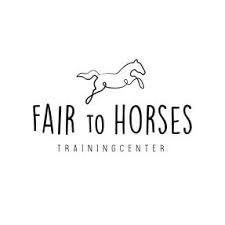 Naam + leeftijdStartnummerNaam HobbyhorseDatumMaandag 6 Juni 2022JuryFrédèrique van UffelenParcours correct geredenJa / NeeGymnastisch vermogenO / M / V / RV / G Barrel geraakt0 / 1 / 2 / 3Correcte galopwisselJa / NeeTijdStrafseconden+2 bij geen galopwissel+1 per geraakte barrel…………………………….…………………………….       Totaal:             ……………………………………………..